Орлова Анжела Валерьевна МБДОУ детский сад №8 "Тополек" г. Петровска Саратовской областиВоспитательБеседа: "В хвойном лесу"Воспитатель показывает картины хвойного леса.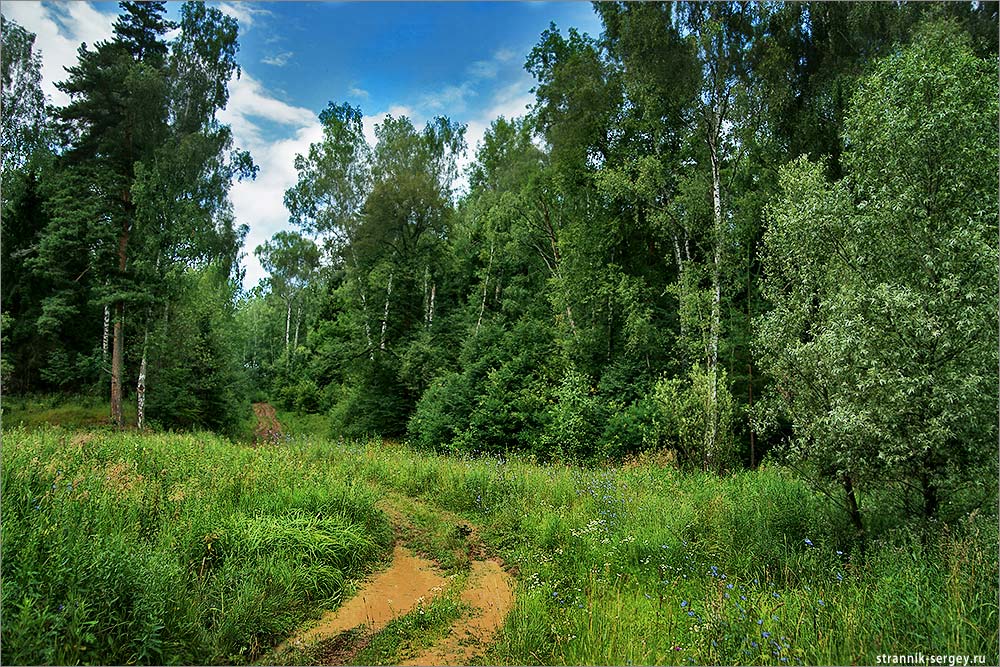  Воспитатель: Что вы видите на картине? Что растет в лесу ?( Деревья, кустарники. Названия животных сопровождается показом картинок). какие деревья вы видите на картине? ( Сосна, кедр, лиственница).  Как называются их листья ? ( Хвоя).Лес, в котором растут сосна, кедр, ель, лиственница, называется хвойным.  Еще в лесу обитают разные животные и птицы.  каких вы знаете? ( Медведь, белка, лиса, дятел). Это какие животные ? ( Дикие).     Лес - это жилище для животных. У каждого животного есть сой дом.  Они очень хорошо приспособлены к жизни в лесу.  Как называется домик белки?  ( Дупло).  Чем она питается? ( Грибами, шишками). Где спит зимой медведь?( В берлоге). Что он любит есть? ( Ягоды, грибв). на кого охотится лиса ? ( На зайцев). куда прячется лиса от хищников? ( В нору).  Как называется домик птиц? ( Гнездо). Чем они питаются в лесу? ( Хвоей, травой, ягодами, грибами).  Я вам предлагаю поиграть в игру " Назови детенышей животных".  ( У лисы- лисенок, и т.д.) А теперь поиграем в игру " Кто чем питается?". ( Медведь питается ягодами, грибами) и т.д. Если в лесу сорвать все ягоды и грибы, что произойдет? ( нечего будет кушать).  Деревья в лесу можно ломать и рубить? ( нет). А почему? (  Приносят пользу, очищают воздух).  Ягоды и грибы можно выдирать в лесу с корнем? ( Нет. ) А как нужно собирать ягоды и грибы ( Аккуратно и бережно). Животных и птиц нужно охранять и беречь.